資格の種類および同時切替について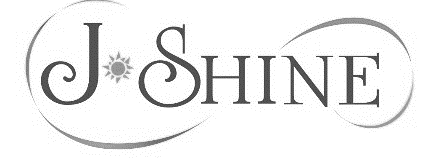 資格の更新時に、下記の通り資格の切り替えをすることが可能です（更新期間内のお手続きに限る）。資格の切り替えを希望される場合は、下記の必要書類を添えて更新手続きを行ってください。なお、更新期間外でも資格の切り替えは可能ですが、別途費用を頂戴いたします。なお、「小学校英語指導者⁺資格」および「小学校英語上級指導者⁺資格」への切り替えの受付は2018年1月から受け付けますが、カードの発行・発送は2018年4月以降に順次行う予定です。あらかじめご了承ください。＜資格の種類＞＜更新時の同時切替に際して必要な書類＞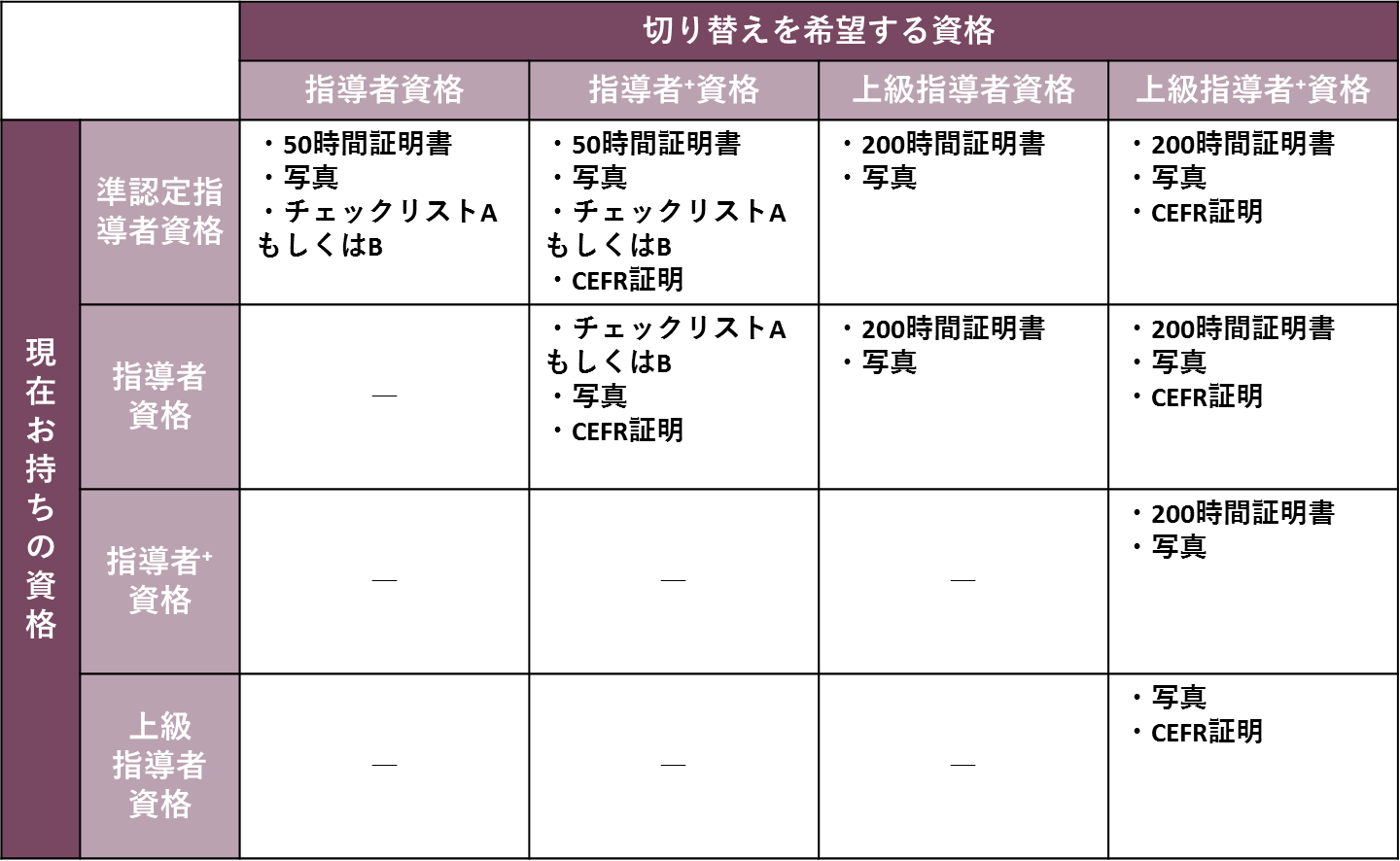 ・CEFR証明書の考え方について（http://www.j-shine.org/card.html）・50時間証明書（http://www.j-shine.org/wp-content/uploads/2017/08/shinsei_s3.pdf）・200時間証明書（http://www.j-shine.org/joukyuu.html）小学校英語指導者資格小学校での英語活動・英語教育を行う上で必要な知識と技能を有する。50時間以上の指導経験が必要。小学校英語指導者⁺資格小学校での英語活動・英語教育を行う上で必要な知識と技能を有し、50時間以上の指導経験とCEFR B2以上を有する小学校英語上級指導者資格「小学校英語指導者準資格」もしくは「小学校英語指導者資格」を習得した後、小学校での指導時間数が200時間を超え、小学校長もしくは教育委員会から推薦を受けている小学校英語上級指導者⁺資格「小学校英語指導者準資格」もしくは「小学校英語指導者資格」を習得した後、小学校での指導時間数が200時間を超えて小学校長もしくは教育委員会から推薦を受け、且つ英語力がCEFR B2以上